Информационно- методический дистанционный центр «ОЛИМП»  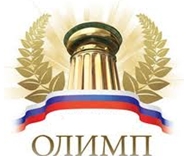 Адрес сайта: http://konkursolimp.ru/Сайт является зарегистрированным в Российской Федерации средством массовой информации.Свидетельство о регистрации ЭЛ № ФС 77-61641 от 07.05.2015 года.АДРЕС электронной почты - olimpkonkurs@yandex.ruТелефон для справок - 8 905 910 71 54ИМЦ «ОЛИМП»приглашает к участию во Всероссийских конкурсахметодических разработок и внеклассных мероприятияхпедагогов и обучающихся.К участию приглашаются воспитатели ДОУ, воспитатели детских домов, учителя начальных классов, учителя-предметники, педагоги ДО, педагоги коррекционного образования, педагоги СПО, НПО, обучающиеся общеобразовательных учреждений любого типа и вида, студенты учебных заведений начального, среднего профессионального образования.«Размещение материалов педагога на сайте» Участие в конкурсах:На нашем сайте Вы можете создать «Личную страницу педагога». Личная страница -  это визитная карточка педагога, отображающая его профессиональную и личную информацию (краткая биография, этапы профессиональной деятельности, награды, увлечения и т. д.).Условия участия в конкурсе: Для участия в конкурсе участникам необходимо :1.Выполнить работу в соответствии с указанными требованиями2.Заполнить Заявку участника по указанной форме (Приложение№1).3.Оплатить участие в Конкурсе (бланк квитанции в Приложении №2). 4.Заявку, копию документа об оплате участия в Конкурсе и конкурсные работы в электронном виде  отправить по электронной почте на адрес: olimpkonkurs@yandex.ruТема электронного письма - название Конкурса.5. Требования к оформлению и содержанию материалов5.1. Конкурсные материалы представляются на электронном варианте, выполненные в Программе Microsoft Office Word , шрифтом Times New Roman, размер шрифта 14, интервал – 1. Страницы должны быть пронумерованы.  Презентация до 40 слайдов, выполненная в Программе Microsoft Office Power Point .5.1.1. Карты, схемы, иллюстрации, фотографии и др. иллюстративный материал может быть представлен в основном тексте (Microsoft Office Word)  или в Приложении в формате JPG или GIF. 5.2 Апелляции по итогам конкурса не принимаются.6. Подведение итогов конкурса6.1. Победители и призеры в каждой номинации и группе награждаются Дипломами I, II, III степеней.6.2. Все участники Конкурса, представившие материалы на конкурс, получают сертификат/ или  диплом после подведения итогов.6.3. Организационным комитетом Конкурса, поддерживающими организациями, спонсорами могут устанавливаться другие формы и методы поощрения его участников и победителей.7. Рассылка документации по итогам конкурса.7.1.  Диплом отправляется на адрес и имя получателя, которые указаны в заявке. Так же доставка может быть осуществлена на адрес направляющей организации, если при формировании Заявки никаких других адресов указано не было. При подаче Заявки к конкурсной работе просим обращать внимание на это обстоятельство и указывать проверенный адрес желаемой доставки. Будьте внимательны при заполнении заявки.В заявке указать выбранную вами версию. Электронная версия и заказные письма почтой России  рассылаются в течение месяца  после опубликования итогов на сайте без дополнительного запроса.                                                      Оплата производится: 1.Через терминалы (банкоматы) Сбербанка. Номер карты : 5469 2600 1078 19642.Через QIWI кошелек  +795116494203. Рублевый WebMoney Кошелёк имеет адрес R3202588786784. По квитанции Сбербанка (Приложение 2)скачать с сайта  http://konkursolimp.ru5. С сайта онлайн   http://konkursolimp.ru/oplata-za-uchastie/    Приложение 1.Заявка на участие в конкурсе( указать название конкурса)Заявка, скан квитанции об оплате  и  конкурсная работа принимаются по электронной почте отдельными файлами в одном письме на электронный адрес-  olimpkonkurs@yandex.ruТЕМА письма – название конкурса!Коллеги, дождитесь подтверждения получения работы. Вам ответят в течение 48 часов!Распределение оргвзносов:ИМЦ«ОЛИМП» проводит общероссийские педагогические конкурсы с целью выявления и награждения талантливых педагогов. Все поступающие оргвзносы от участников идут на покрытие расходов на изготовление и пересылку дипломов, и прочих сопутствующих расходов.Приложение 2. Квитанция.Сумма в квитанции меняется!ВНИМАНИЕ! СУММА В КВИТАНЦИИ МЕНЯЕТСЯ.№СрокиРазмещение материалов педагога на сайтеНа какой адрес присылать работу и заявку1.ВСЕГДА АКТУАЛЬНОСертификаты«О публикации материалов педагога на сайте», с указанием адреса сайта и названия материала предоставляются в следующих вариантах :электронная версия - 250 руб.оригинальная отпечатанная версия (заказное письмо почтой России) +электронная версия - 400 рублей.olimpkonkurs@yandex.ru№п/пСроки проведения                    Название конкурсаНа какой адрес присылать работу1.Актуально до 31.12.2018 годаВсероссийский конкурс«ПЕДАГОГИЧЕСКАЯ МАСТЕРСКАЯ»(ЭКСПРЕСС-КОНКУРС)Организационный взнос за участие в конкурсе:электронная версия (для дальнейшего самостоятельного тиражирования) -250 рублейоригинальная отпечатанная версия (заказное письмо почтой России) +электронная версия - 400 рублей  olimpkonkurs@yandex.ru2.Актуально до 31.12.2018 годаВсероссийский конкурс		«Я ПОЗНАЮ МИР»(ЭКСПРЕСС-КОНКУРС)Организационный взнос за участие в конкурсе:электронная версия (для дальнейшего самостоятельного тиражирования) для педагогов-200 рублейэлектронная версия (для дальнейшего самостоятельного тиражирования) для обучающихся -150 рублейolimpkonkurs@yandex.ru3.Актуально до 31.12.2018 годаВсероссийский конкурс«МОИ ПОБЕДЫ»На конкурс принимаются достижения детей.Организационный взнос за участие в конкурсе: электронная версия (для дальнейшего самостоятельного тиражирования) для обучающихся -150 рублейolimpkonkurs@yandex.ru4.20 сентября 2018 года – 15 ноября 2018 годаВсероссийский конкурсдекоративно-прикладного творчества«Мастерим. Творим. Рисуем.»Организационный взнос за участие в конкурсе:200 рублей (электронный вариант)100 рублей (электронный вариант) для обучающихсяolimpkonkurs@yandex.ru5.20 сентября 2018 года – 15 ноября 2018 годаВсероссийский конкурс«Школа дорожной безопасности»Организационный взнос за участие в конкурсе:200 рублей (электронный вариант) для педагогов100 рублей (электронный вариант) для обучающихсяolimpkonkurs@yandex.ru6.20 сентября 2018 года – 15 ноября 2018 годаВсероссийский конкурс «Здравствуй, осень!»200 рублей (электронный вариант) для педагогов;100 рублей (электронный вариант) для обучающихсяolimpkonkurs@yandex.ru7.20 сентября 2018 года – 31 октября 2018 годаВсероссийский конкурс «Теория и практика педагогической деятельности»200 рублей (электронный вариант) для педагогов	olimpkonkurs@yandex.ru8.20 сентября 2018 года – 31 октября 2018 годаВсероссийский конкурс «Я работаю с детьми»200 рублей (электронный вариант) для педагогов	olimpkonkurs@yandex.ru9.20 сентября 2018 года – 31 октября 2018 годаВсероссийский конкурс «Я - Учитель России!»Конкурс приурочен ко Дню учителя - к профессиональному празднику работников сферы образования.200 рублей (электронный вариант) для педагогов	olimpkonkurs@yandex.ru10.20 сентября 2018 года – 31 октября 2018 годаВсероссийский конкурс «Воспитатель-профессионал»Конкурс приурочен к профессиональному празднику работников дошкольного образования.200 рублей (электронный вариант) для педагогов	olimpkonkurs@yandex.ru11.20 сентября 2018 года – 31 октября 2018 годаВсероссийский конкурс «Педагогическая статья»200 рублей (электронный вариант) для педагогов	olimpkonkurs@yandex.ruАктуально всегдаУЧАСТИЕ в IV Всероссийском профессиональном фестивале для педагоговс международным участием«Педагогические технологии в образовательном процессе»Обратите внимание!  Фестиваль – это не конкурс, поэтому оценивание работ участников не предусмотрено.Организационный взнос за участие в фестивале:электронная версия (для дальнейшего самостоятельного тиражирования) 2 документа  -350 рублейЭлектронная версия рассылается в течение 7дней  после опубликования материала на сайте без дополнительного запроса.  оригинальная отпечатанная версия (заказное письмо почтой России) 2 документа – 500 рублей.olimpkonkurs@yandex.ru№Сроки Создание личной страницыНа какой адрес присылать заявку и работу1.ВСЕГДА АКТУАЛЬНОПри создании личной страницы выдаются сертификаты. Сертификаты предоставляются в следующих вариантах :- электронная версия - 300 руб.- оригинальная отпечатанная версия (заказное письмо почтой России) +электронная версия - 400 рублей.olimpkonkurs@yandex.ru2.ВСЕГДА АКТУАЛЬНОВы можете периодически размещать на своей странице новые материалы. Каждое последующее размещение – стоимость 150 руб., с выдачей электронного сертификата с указанием названия материала и адреса сайта.olimpkonkurs@yandex.ru1ФИО педагога2Должность 3Краткое наименование образовательного учреждения4Адрес  (край, область, город, село)5Номинация6Предмет7Аудитория обучающихся8Тема методической разработки9Как Вы узнали о конкурсах ИМЦ«ОЛИМП»?10Какой способ доставки оплачен –!А- электронный!! –Продублировать еще раз адрес электронной почты!!!В-электронный +заказное письмо!!!! Указать почтовый адрес с индексом!11Согласны ли Вы получать эл.рассылку от ИМЦ «ОЛИМП»